100 DAYS OF SCHOOLOn Friday the 22nd of July, Prep C will be celebrating their first 100 Days of School! The children will take part in many fun activities involving the number 100 throughout the day. To help get into the spirit of the day, we would like to offer the children the opportunity to dress up in one of the following ways:As a 100 year old personWearing a T-shirt decorated with 100 thingsCome dressed as what they would like to be when they grow upHere are some fun images from years past to help you and your child with costume ideas. We can’t wait to see them 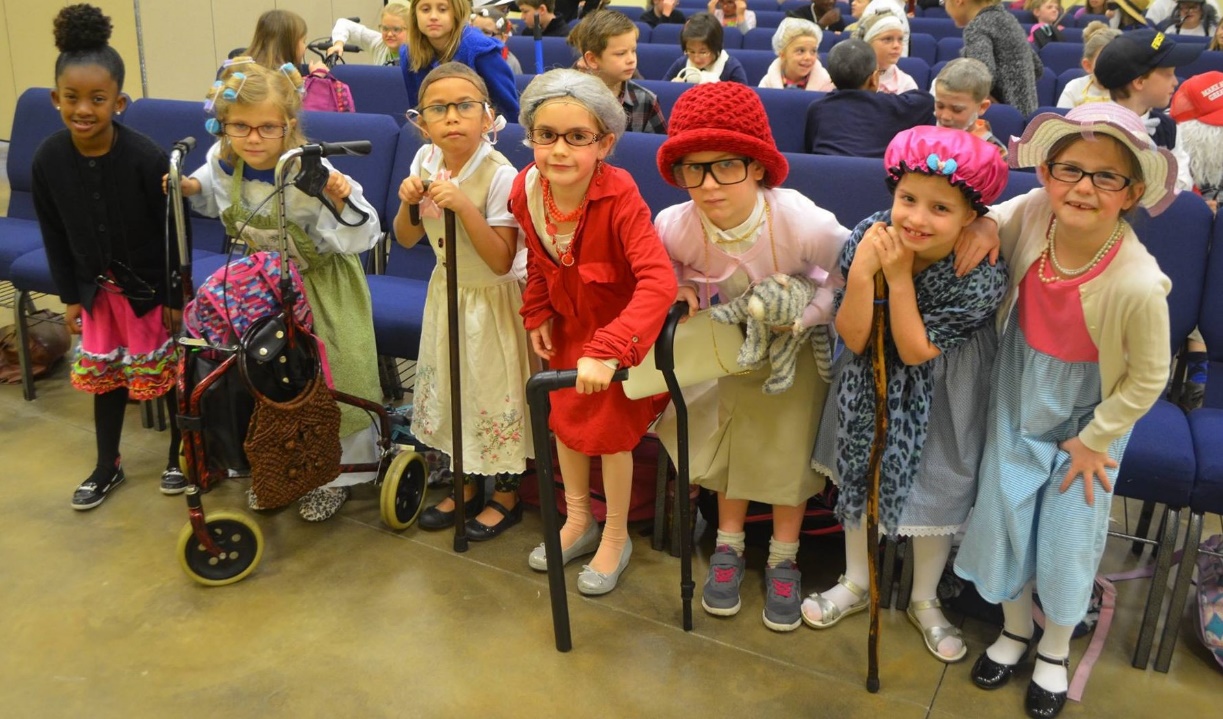 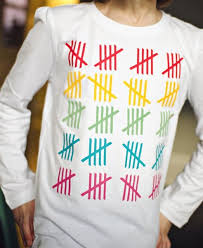 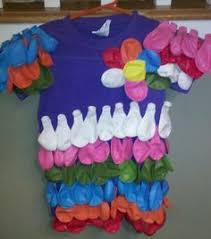 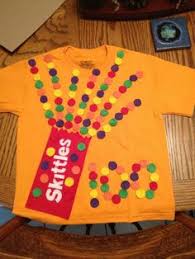 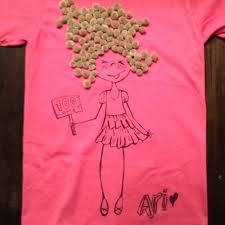 